Use the maps to locate the geographic features in each question.
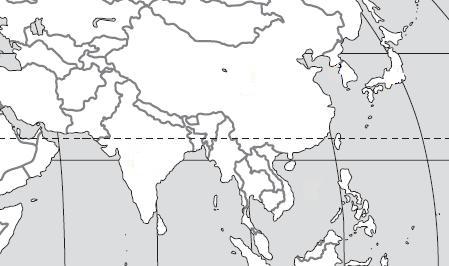 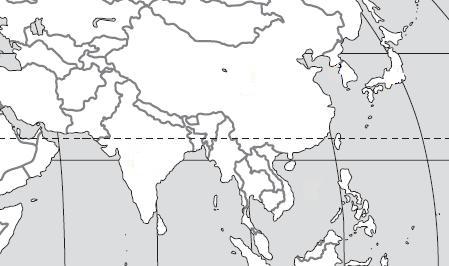 1. Bay of Bengal        	B               2. South China Sea          C           3. Sea of Japan		E4. Yellow Sea		D5. Indian Ocean		A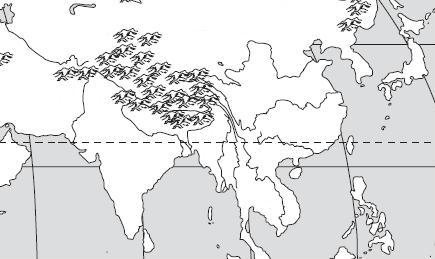 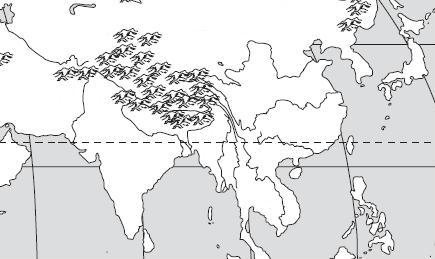 6. Huang He (Yellow) River		E7. Chiang Jiang (Yangtze) River		D8. Indus River				A9. Ganges River				B10. Mekong River			C11. Taklimakan Desert		B12. Gobi Desert			A13. Himalayan Mountains	D14. Korean Peninsula		C15. Japan		G16. China		D17. Vietnam		B18. Indonesia		C19. India		A20. North Korea		E21. South Korea		F